Kære xxBørn og unge har fået en ny lov – hvad betyder det for dig? 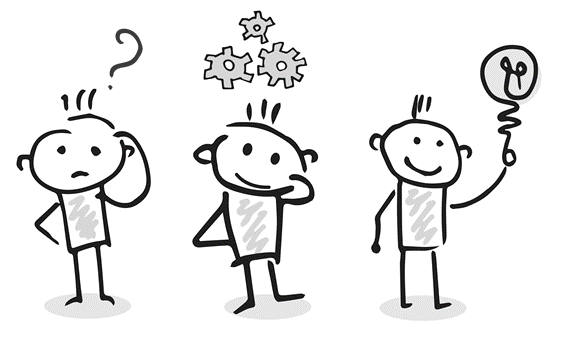 Fra den 1. januar 2024 gælder en helt ny lov i Danmark. Den hedder barnets lov. Her får du et brev, som fortæller lidt om, hvad det betyder for dig og den kontakt, du har med [børne-, unge- eller familieafdelingen] i [X] Kommune. I den nye lov kaldes den rådgiver eller sagsbehandler, du har kontakt til, nu for en børne- og ungerådgiver. Børne- og ungerådgivere laver meget af det samme, som du måske er vant til.Sammen med dig og dine forældre og andre voksne, skal børne- og ungerådgiveren stadig undersøge, hvordan du får den bedste støtte, hvis du har brug for hjælp.  Den nye lov betyder også, at børne- og ungerådgiveren tit skal tale med dig. Nogle gange er dine forældre eller andre voksne også med. Det gælder både i starten, når du får kontakt med kommunen, imens du får støtte, hvis du har behov for det, og inden du skal stoppe med at have kontakt til kommunen. Børne- og ungerådgiveren skal tale med dig om både det, der går godt, og det der er svært. Det betyder, at børne- og ungerådgiveren for eksempel skal snakke med dig, hvis du har problemer i skolen, hvis der er noget du er ked af i forhold til dine venner eller din familie. Måske har du et handicap, der gør, at du skal have støtte til noget, og det skal din børne- og ungerådgiver også snakke med dig om. Børne- og ungerådgiveren skal tale med dig tit, fordi, din mening er så vigtig, og du skal være med til at fortælle hvad du synes, der skal ske, og hvad der er vigtigt for dig.  Ved at børne- og ungerådgiverene taler med dig ofte, kan I lære hinanden at godt at kende, hvis I ikke allerede gør det. På den måde kan I bedst finde ud af, hvad der virker godt for dig. Hvis du gerne vil vide mere om, hvad der sker, når man har kontakt til kommunen, kan du se de her videoer: Til møde med kommunenDe er lavet til børn og unge og fortæller om, hvad en børne- og ungerådgiver kan hjælpe med. Mange hilsner [Navn på rådgiver, XXXX kommune]